109學年第1學期藝術與人文輔導團國小第2次團務會議紀錄一、時間：109年10月15日（四）下午14：00-16 ：30二、地點：依仁國小校長室三、主席：歐陽兩坤校長四、出席：同簽到表五、紀錄：胡毓琪六、會議內容(一) 10月21日第二次到校服務討論教學觀課分享—昭君海報靜像流動以「Image Theatre意象劇場」的方式帶老師們認識如何將『議題』融入表演藝術，首先會先說明意象劇場的起源與定義，接著說明如何操作的步驟，最後分組實作。   意象劇場（Theatre of Images）秀玲補充:「意象劇場」 突破空間的限制，拉近演員和觀眾的距離。不再侷限於舞台和觀眾席，帶領觀眾一步步走進導演所營造的意象之中。演出並沒有一個完整的劇本，依照演員的特質、肢體給定角色，再讓他們自行摸索角色和自身的關聯，演出的過程同時也是在表現自我。演出沒有任何台詞，全由演員的眼神及肢體動作讓觀眾自由想像劇情內容。讓觀眾握有主動權去解釋所見的景象，每個觀影者獲得的反饋會因自身經驗不同而異。 教學觀課分享—慧清   校園美感角落分享    學校變美了   美成為習慣, 讓小朋友從小就習慣生活在美的環境裡，美景成為校園生活的日常，    讓學校師生感受到美的力量   設計編輯&影像合成術   Snapseed （二）、臨時動議：無。（三）、散會。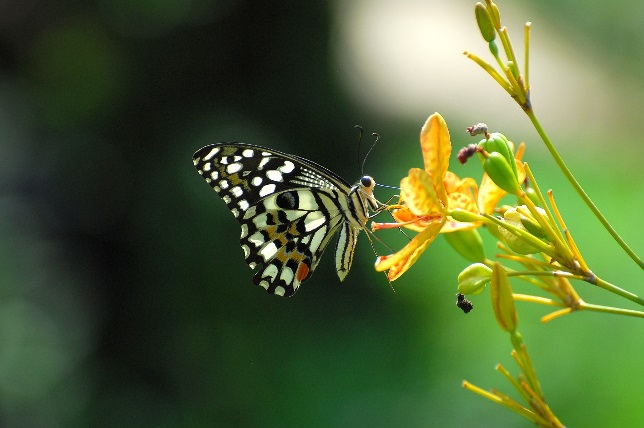 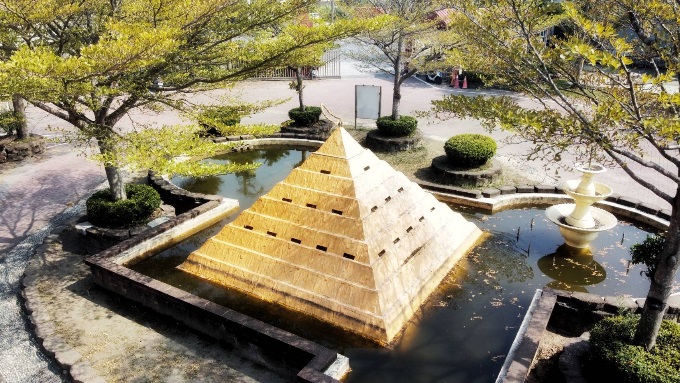 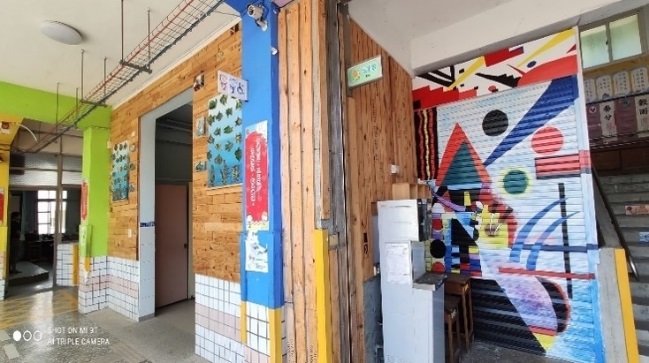 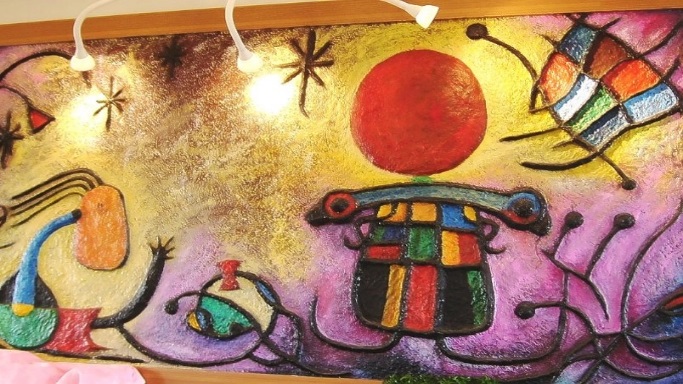 